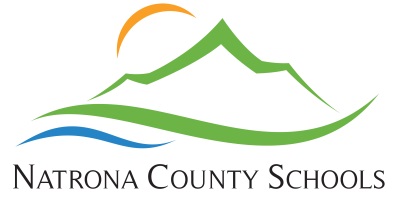 Head Injury/Concussion Signs and SymptomsIn some instances, the signs of a concussion do not become obvious until several hours or even days after the injury. Please be especially observant for the following signs and symptoms:Headache (especially one that increases in intensity)*Nausea and vomiting* Difference in pupil size from right to left eye, dilated pupils*Mental confusion/behavior changesDizzinessMemory lossRinging in the earsChanges in gait or balanceBlurry or double vision*Slurred speech*Noticeable changes in the level of consciousness (difficulty awakening or losing consciousness suddenly)*Seizure activity*Decreased or irregular pulse OR respiration**Seek immediate professional medical attentionThe best guideline is to note symptoms that worsen, and behaviors that seem to represent a change in your son/daughter. If you have any questions or concerns at all about the symptoms you are observing, contact your family physician for instructions or seek medical attention. Otherwise, you can follow the instructions outlined below.It is OK to:There is NO need to:Do NOT:Use acetaminophen (Tylenol) for headachesCheck eyes with a flashlightDrink alcoholEat a light dietWake up every hourDrive while symptomaticGo to sleepTest reflexesExercise or lift weightsUse ice pack on head & neck as needed for comfortStay in bedTake ibuprofen, aspirin, naproxen or other non-steroidal anti-inflammatory medicationsRest (no strenuous activity or sports)